Материалы для размещения на сайт (расположила всё так, как хотелось бы видеть на странице сайта)Название раздела на сайте: Конструктор карьерыКонструктор карьерыОбразование становится непрерывным, а готовность к построению образовательных и карьерных траекторий - ключевым навыком современного человека. Проект «Национальная система квалификаций - конструктор карьеры» помогает молодежи получить реальный опыт выстраивания своего образовательно-профессионального пути. (ссылка на видеоролик https://bc-nark.ru/projects/all/constructor/)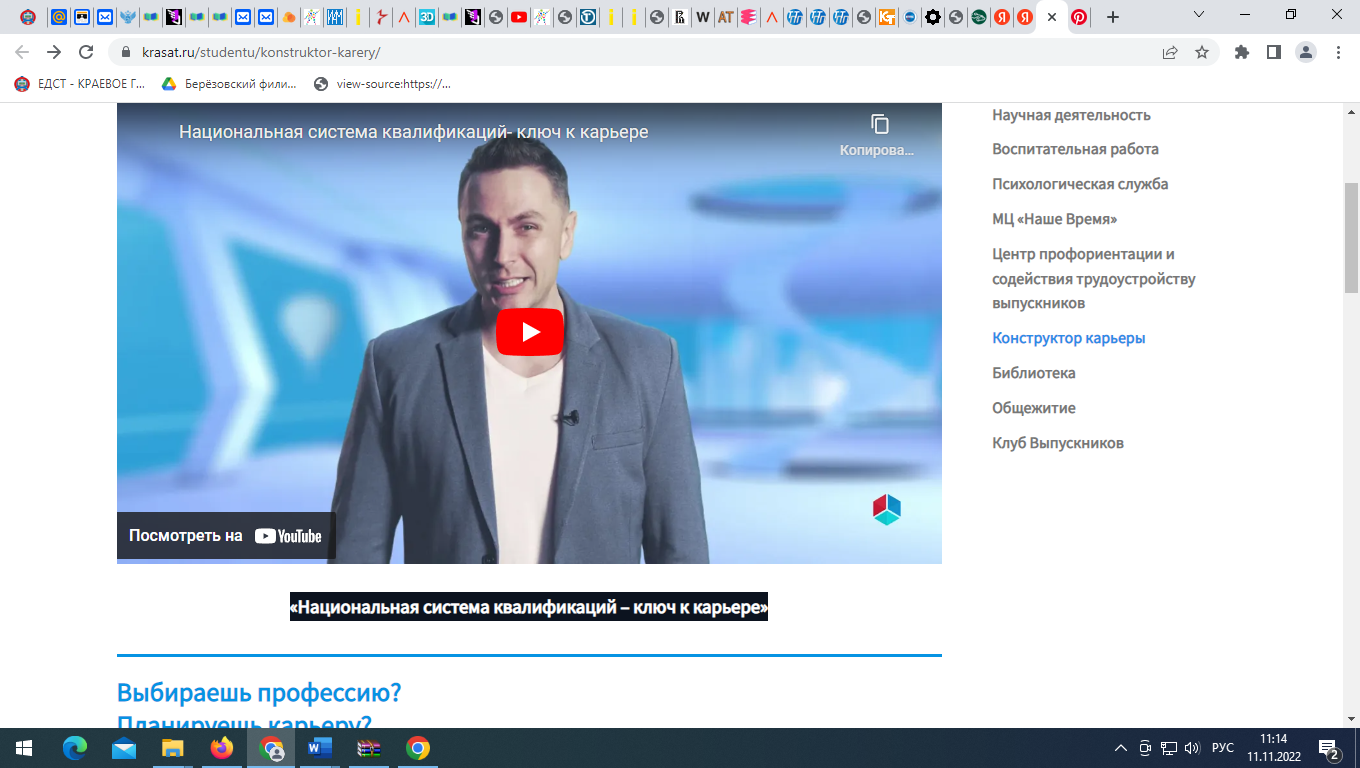 «Национальная система квалификаций – ключ к карьере»Выбираете профессию?Планируете карьеру?Хотите повысить конкурентоспособность? 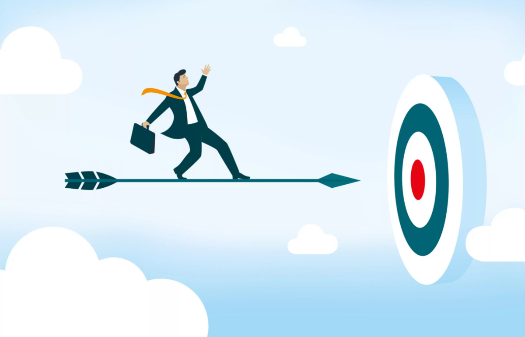 Познакомьтесь с интерактивным помощником и начните строить траекторию своей карьеры уже сейчас!Интерактивный электронный помощник расскажет, как строить и перестраивать свою образовательную и карьерную траекторию, быть мобильным и успешным на динамично меняющемся рынке труда, позволит пройти виртуальный квест, понять, какая профессия вам подходит, поставить и начать воплощать карьерные цели.Электронный помощник умеет разговаривать, но его можно и читать, думать, выполнять задания. Впрочем, траекторию движения определяете Вы сами.(ссылка на электронный помощник: https://bcnark.ru/projects/education/constructor/textbook/)Твоя карьерная траекторияДля повышения конкурентоспособности на рынке труда важно знать, какие требования предъявляет работодатель. Познакомиться с ними можно в профессиональных стандартах. 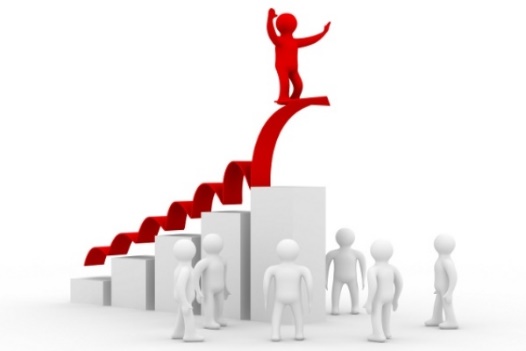  Итак, находите профессию (специальность), которую Вы получаете, и читайте.Прохождение независимой оценки квалификации может стать Вашим конкурентным преимуществом при трудоустройстве, также она обязательна в определенных сферах, например, в строительстве и при работе на опасных производствах.Строим карьеру — ищем работуДля людей, ищущих работу созданы ресурсы, которые позволяют разместить свое резюме, а также посмотреть имеющиеся вакансии. Кроме того, на них Вы можете изучить какие требования предъявляют конкретные работодатели при приеме на работу.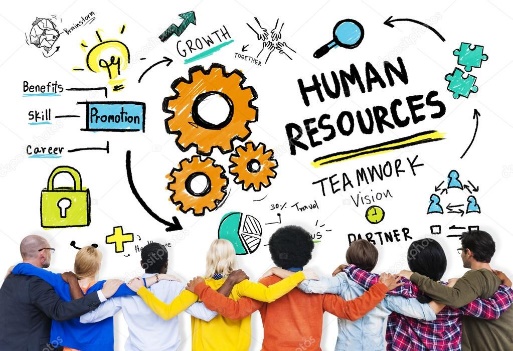 Например, на сайте «Работа в России (https://trudvsem.ru/proforientation/professiogram).  Вы можете посмотреть описания профессий, требования к знаниям и умениям, к образованию, перспективы карьерного роста.Изучать спрос и предложения стоит уже сейчас, на студенческой скамье. Как говорит статистика, понимание требований работодателя, а тем более, наличие опыта работы, увеличивают шансы на трудоустройство. «Твоя карьера в твоих руках!»